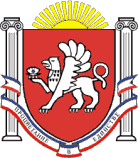 РЕСПУБЛИКА  КРЫМНИЖНЕГОРСКИЙ  РАЙОН АДМИНИСТРАЦИЯ  НОВОГРИГОРЬЕВСКОГО  СЕЛЬСКОГО ПОСЕЛЕНИЯПОСТАНОВЛЕНИЕ31 июля 2017  года                                    № 128                                                                      с..НовогригорьевкаОб отчете об исполнении бюджета Новогригорьевского сельского поселения за 1 полугодие  2017 года. 	В соответствии со статьей 264.2 Бюджетного кодекса Российской Федерации,  Положением о бюджетном процессе  муниципального образования Новогригорьевское сельское поселение Нижнегорского района Республики Крым, утвержденного решением № 4  8-й сессии 1-го созыва Новогригорьевского сельского совета 13.01.2015 года, Администрация Новогригорьевского  сельского поселения постановляет :1. Принять отчет об исполнении бюджета Новогригорьевского  сельского поселения  за  1 полугодие  2017 года  по доходам в сумме 1 823 452,17 руб.  по расходам  в сумме 1 537 596,56 рублей  с превышением  доходов над расходами (профицит бюджета поселения ) в сумме 285855,61рублей.2. Определить, что держателем оригинала  отчета об исполнении бюджета  Новогригорьевского сельского поселения за 1 полугодие 2017 года является администрация Новогригорьевского сельского поселения. 3.Направить настоящее постановление  и отчет об исполнении бюджета поселения за 1 полугодие 2017 года  вНовогригорьевский сельский совет для сведения .4. Постановление вступает в силу со дня его принятия и подлежит опубликованию на официальном сайте администрации Новогригорьевского сельского поселения Нижнегорского поселения Нижнегорского района Республики Крым http://novogrigor-adm91.ru/  .5.Контроль за выполнением  настоящего постановления оставляю за собой. Глава администрации                                                                        Новогригорьевского сельского поселения                               А.М.ДанилинПриложение  №1к                                                                                                                         постановлению администрацииНовогригорьевского сельского поселения                                                                                  Нижнегорского района Республики Крым                                                                                                       от  « 31 июля 2017 года №128С В Е Д Е Н И ЯО ходе исполнения бюджета администрации  Новогригорьевского сельского поселения за  1 полугодие 2017 годаИсполнение бюджета поселения по доходам  за 1 полугодие 2017 года  при   уточненном плане  5 878 209,89руб в бюджет поступило 1 823 452,17руб, что составляет 31,1% к годовому плану в том  числе:налоговые и неналоговые  доходыпри   уточненном плане 1 395048,89руб поступили в бюджет  в сумме 619 497,17 руб, что составляет 44,5 % к годовому плану. Безвозмездные поступления при  плане  4 483 161,00 руб поступили в бюджет в сумме 1 203 505,00 руб, что составляет 26,9%  к годовому плануПо расходам при  уточненном плане 6 113 029,89 руб израсходовано за 1 полугодие 2017 г в сумме 1 537 596,56 руб ,что составляет  25,2 % к годовому плану                                                Основные  направления расходов бюджета поселения :- заработная плата и начисления   -  1 193 711,55руб- коммунальные  услуги (электроэнергия)    -    20 167,79руб                                                                             - налоги                                                             -          127,54руб                                                                              - оплата товаров,  работ  ,услуг                       -    303 589,68руб                                                                               -межбюджетные трансферты                          -     20 000,00  рубПоказатели бюджета поселения за 1 полугодие 2017 года  прилагаются                                            ПОКАЗАТЕЛИ                исполнения бюджета Новогригороьевского сельского поселения                исполнения бюджета Новогригороьевского сельского поселения                исполнения бюджета Новогригороьевского сельского поселения                исполнения бюджета Новогригороьевского сельского поселения                   за  1  полугодие   2017 года            Наименование покаазателейУтвержденные бюджетные назначения на 2016 годИсполнено % исполнения к годовому плану2345Доходы бюджета  -  всего5 878 209,891  823 452,1731,1%НАЛОГОВЫЕ И НЕНАЛОГОВЫЕ ДОХОДЫ1 395 048,89619 947,1744,5%-   Налог на доходы физических лиц464000,00195 266,00- Единый сельскохозяйственный налог16 200011 840,70- Акцизы по подакцизным товарам583848,89294 166,63-Земельный налог1 000,0030 637,56- государственная пошлина за совершение нотариальныхдействий должностными лицами органов местногосамоуправления18000,0017580,00- Доходы, получаемые в виде арендной платы, а также средства от продажи права на заключение договоров аренды за земли, находящиеся в собственности сельских поселений (за исключением земельных участков муниципальных бюджетных и автономных учреждений)19 800,008592,45Прочие неналоговые доходы146 400,0061863,83БЕЗВОЗМЕЗДНЫЕ  ПОСТУПЛЕНИЯ2 319 181,001203505,0026,9%Дотации бюджетам сельских поселений на выравнивание  бюджетной обеспеченности2 244232,001122114,00Дотации бюджетам сельских поселений на поддержку мер по  обеспечению сбалансированности бюджетов162800,0020350,00Субвенции бюджетам сельских поселений на осуществление первичного воинского учета на территориях,где отсутствуют военные комиссариаты73 861,0039603,00Субвенции бюджетам сельских поселений на выполнение  передаваемых полномочий субьектов Российской Федерации ( в сфере административной ответственности)1088,001 088,00       РАСХОДЫ   -  всего6113029,891537596,5625,2%ОБЩЕГОСУДАРСТВЕННЫЕ  ВОПРОСЫВ том числе:2978135,001372284,7646,1%-Функционирование высшего должностного лица   субъекта Российской Федерации и муниципального образования683 536,00305136,72-Функционирование Правительства Российской Федерации высших органов исполнительной власти субъектов Российской Федерации, местных администраций2 056 778,001019074,66-Другие общегосударственные  вопросы193820,0028073,38- Иные межбюджетные трансферты40 001,0020 000,00-НАЦИОНАЛЬНАЯ ОБОРОНА73 861,0036625,8049,6%Мобилизационная и вневойсковая   подготовка73 861,0036625,80НАЦИОНАЛЬНАЯ ЭКОНОМИКА2585028,89Дорожное хозяйство2585028,89ЖИЛИЩНО-КОММУНАЛЬНОЕ ХОЗЯЙСТВО347 682,0062350,0018%коммунальное  хозяйство--Благоустройство347682,0062350,00Культура, кинематография37 641,00Прочие межбюджетные трансферты37 641,00ФИЗИЧЕСКАЯ КУЛЬТУРА И СПОРТ90 672,0066 336,0073,2%Другие вопросы в области физической культуры и спорта90 672,0066 336,00Результат исполнения  бюджета (дефицит "-", профицит   "+")285855,61